Chapter 7 Homework7.1Required Questions: YT p. 360, YT p. 361 (Example 3), YT p. 362Suggested Questions: p. 363 #2, 5ab, 6, 8, 11, 127.2Required Questions: YT p. 372, YT p. 374Suggested Questions: p. 375 #2-4, 6ace, 8bde, 9b, 10c, 227.3Required Questions: p. 389 # 5bc, p. 390 # 11 b, p. 389 #6 bd, YT p. 385 (ex 3), YT p. 385 (ex 4)Suggested Questions: p. 389 # 5d, 6ac, 10, 15, 237.4Required Questions: YT p. 398, YT p. 401, Reciprocal Graphing PageSuggested Questions: p. 403 # 3bd, 5bc, 7b, 8b, 14, 15p. 360p. 360p. 360p. 360p. 361p. 361p. 361p. 361p. 362p. 362p. 362p. 362p. 372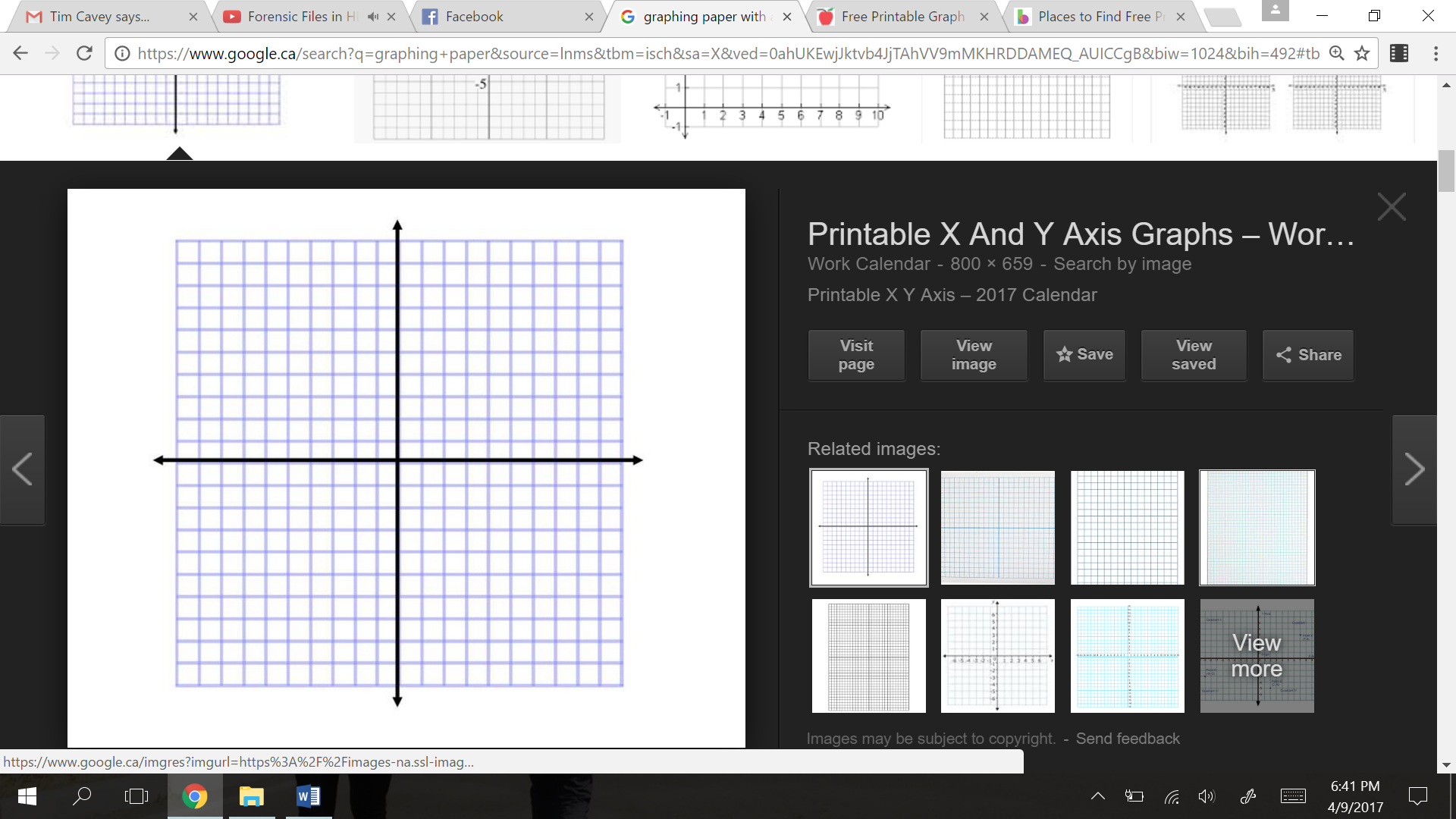 p. 374p. 385 – show an algebraic solutionp. 385 – show an algebraic solutionp. 389 #5b) Solve and verify using an algebraic methodc) Solve using an algebraic method. Verify both algebraically and graphically.p. 389 #6b – solve and verify using an algebraic methodp. 389 #6d – solve using an algebraic method. Verify graphically.p. 390 #11bb) Write and solve an absolute value equation.p. 398Non-permissible values:                          Equation of Asymptote:Identify f(x) and its reciprocal using colors.Explanation:p. 401p. 401Non-permissible values:Equation(s) of Vertical Asymptote(s)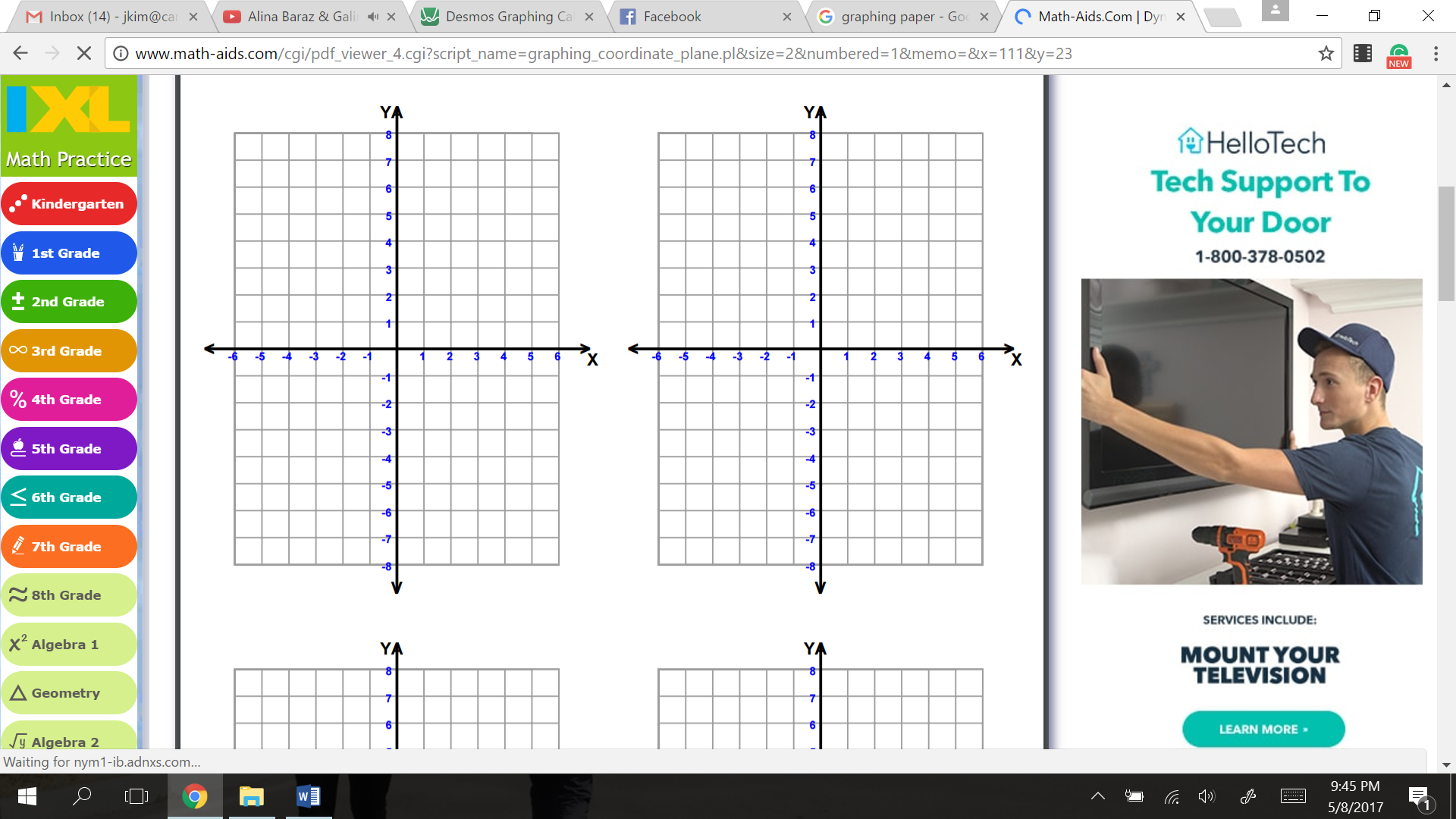 Reciprocal Graphing – graph the reciprocal of each function.Reciprocal Graphing – graph the reciprocal of each function.